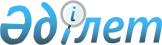 О внесении изменений и дополнений в постановление от 23 марта 2005 года № 306 "Об утверждении инструкции по оказанию социальной помощи безработным, направленным на профессиональную подготовку, повышение квалификации и переподготовку"
					
			Утративший силу
			
			
		
					Постановление акимата города Костаная Костанайской области от 13 января 2009 года № 45. Зарегистрировано Управлением юстиции города Костаная Костанайской области 11 февраля 2009 года № 9-1-119. Утратило силу постановлением акимата города Костаная Костанайской области от 3 апреля 2013 года № 703

      Сноска. Утратило силу постановлением акимата города Костаная Костанайской области от 03.04.2013 № 703.      В соответствии с постановлением Правительства Республики Казахстан от 19 июня 2001 года № 836 "О мерах по реализации Закона Республики Казахстан от 23 января 2001 года "О занятости населения" и статьи 31 Закона Республики Казахстан "О местном государственном управлении в Республике Казахстан" акимат горда Костаная ПОСТАНОВЛЯЕТ : 

      1. Внести в постановление акимата города Костаная от 23 марта 2005 года № 306 "Об утверждении инструкции по оказанию социальной помощи безработным, направленным на профессиональную подготовку, повышение квалификации и переподготовку" (зарегистрировано в Реестре государственной регистрации нормативных правовых актов под номером 9-1-4 от 27 апреля 2005 года, опубликовано в газете "Костанай" от 12 мая 2005 года № 51) следующие изменения и дополнения: 

      в инструкцию по оказанию социальной помощи безработным, направленным на профессиональную подготовку, повышение квалификации и переподготовку: 

       пункт 2 изложить в следующей редакции: 

      "2. Социальная помощь безработным, направленным на профессиональную подготовку, повышение квалификации и переподготовку, по возмещению затрат на проживание, на питание, на медицинское освидетельствование и на проезд к месту обучения в пределах региона оказывается Уполномоченным органом и выплачивается безработным, имеющим средне душевой доход в месяц ниже прожиточного минимума."; 

      подпункт 3 пункта 8 изложить в следующей редакции: 

      "3) справка Уполномоченного органа, подтверждающая, что заявитель официально зарегистрирован в качестве безработного;"; 

       пункт 8 дополнить подпунктами следующего содержания: 

      "8) копия книги регистрации граждан; 

      9) ведения о доходах всех трудоспособных членов семьи заявителя;" 

      подпункт 1) пункта 13 изложить в следующей редакции: 

      "1) питания - четыре месячных расчетных показателя, установленных законом о республиканском бюджете на соответствующий год, в месяц;". 

      2. Настоящее постановление вводится в действие по истечении десяти календарных дней после дня его первого официального опубликования. 

      3. Контроль за исполнением настоящего постановления возложить на заместителя акима города Жундубаева М.К.       Аким города                                Г. Нурмухамбетов
					© 2012. РГП на ПХВ «Институт законодательства и правовой информации Республики Казахстан» Министерства юстиции Республики Казахстан
				